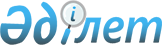 Об определении мест для размещения агитационных печатных материалов и помещений для проведения встреч с избирателями на территории Аккайынского района
					
			Утративший силу
			
			
		
					Постановление акимата Аккайынского района Северо-Казахстанской области от 17 февраля 2011 года N 47. Зарегистрировано Департаментом юстиции Северо-Казахстанской области 21 февраля 2011 года N 13-2-127. Утратило силу постановлением акимата Аккайынского района Северо-Казахстанской области от 19 августа 2013 года N 211

      Сноска. Утратило силу постановлением акимата Аккайынского района Северо-Казахстанской области от 19.08.2013 N 211      В соответствии с пунктами 4, 6 статьи 28 Конституционного закона Республики Казахстан от 28 сентября 1995 года № 2464 «О выборах в Республике Казахстан» акимат района ПОСТАНОВЛЯЕТ:



      1. Определить совместно с Аккайынской районной избирательной комиссией (по согласованию) места для размещения агитационных печатных материалов для всех кандидатов в Президенты Республики Казахстан на территории Аккайынского района, согласно приложению 1.



      2. Предоставить кандидатам в Президенты Республики Казахстан на договорной основе помещения для встреч с избирателями на территории Аккайынского района, согласно приложению 2.



      3. Контроль за исполнением настоящего постановления возложить на руководителя аппарата акима района Тельтаева Н.З.



      4. Настоящее постановление вводится в действие со дня его первого официального опубликования.      Аким района                                  Р. Елубаев      «СОГЛАСОВАНО»:      Председатель Аккайынской

      районной избирательной

      комиссии                                     Н. Тельтаева

Приложение 1

к постановлению акимата района

от 17 февраля 2011 года № 47 Список мест для размещения агитационных печатных материалов на территории Аккайынского района

Приложение 2

к постановлению акимата района

от 17 февраля 2011 года № 47 Перечень помещений для проведения встреч с избирателями всех кандидатов в Президенты Республики Казахстан
					© 2012. РГП на ПХВ «Институт законодательства и правовой информации Республики Казахстан» Министерства юстиции Республики Казахстан
				№п/пНаименование населенного пункта Место для размещения агитационных печатных материаловАстраханский сельский округАстраханский сельский округАстраханский сельский округ1село Астраханкаинформационный стенд у здания магазина «Виктория»Аралагашский сельский округАралагашский сельский округАралагашский сельский округ2село Аралагашинформационный стенд у здания магазина «Сабина»Власовский сельский округВласовский сельский округВласовский сельский округ3село Власовкаинформационный стенд у магазина «Лидия»Григорьевский сельский округГригорьевский сельский округГригорьевский сельский округ4село Трудовоеинформационный стенд у здания конторы товарищества с ограниченной ответственностью «Смирновское»Ивановский сельский округИвановский сельский округИвановский сельский округ5село Ивановкаинформационный стенд у здания магазина «Меркурий»Киялинский сельский округКиялинский сельский округКиялинский сельский округ6село Киялыинформационный стенд у здания столовой товарищества с ограниченной ответственностью «Киялы Астык»Лесной сельский округЛесной сельский округЛесной сельский округ7село Ленинское информационный стенд у здания магазина «Астана»Полтавский сельский округПолтавский сельский округПолтавский сельский округ8село Полтавка информационный стенд у здания конторы товарищества с ограниченной ответственностью «Полтавское»Смирновский сельский округСмирновский сельский округСмирновский сельский округ9село Смирновоинформационный стенд около территории товарищества с ограниченной ответственностью «Смирновский элеватор»Токушинский сельский округТокушинский сельский округТокушинский сельский округ10село Токушиинформационный стенд у магазина «Натали»Аульный округ ШагалалыАульный округ ШагалалыАульный округ Шагалалы11ауыл Шагалалыинформационный стенд у здания конторы товарищества с ограниченной ответственностью «Сельскохозяйственная опытная станция»Черкасский сельский округЧеркасский сельский округЧеркасский сельский округ12село Черкасскоеинформационный стенд у здания конторы товарищества с ограниченной ответственностью «Черкасское»№п/пНаименование населенных пунктовМесто для для проведения встреч с избирателями в государственных учреждениях1село АралагашСельский клуб2село РублевкаРублевская средняя школа3село АстраханкаАстраханская средняя школа4село КаратомарСельский клуб5село ВласовкаВласовская средняя школа6ауыл ШағалалыДом культуры7село ТрудовоеСоветская средняя школа8село ИвановкаИвановская средняя школа9село КиялыКиялинский ПЛ-310село ЛенинскоеДом культуры11село ПолтавкаПолтавская средняя школа12село СмирновоДом культуры13село ТокушиТокушинская ШГ14село ЧеркасскоеЧеркасская средняя школа